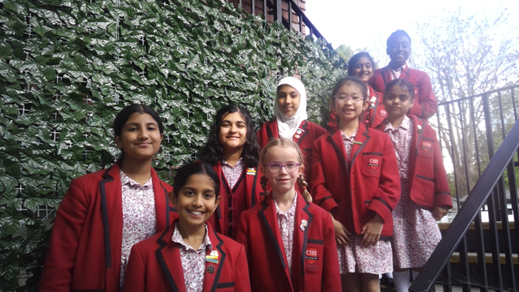 Start September 2024Teaching Assistant (part time  - 0.6 - possibility of Full-Time)At Cumnor House School, we pride ourselves on encouraging a genuine love for learning. From a very young age, we support our children in their development of a sense of curiosity, open-mindedness, perseverance, reflection, and critical thinking. This thirst for growth and knowledge is one that stays with them throughout their school years, meaning they enter each stage of their lives best prepared for the challenges and opportunities ahead. The opportunity	We are seeking an experienced and qualified Teaching Assistant to work part-time at our Girls’ School. The opportunity to undertake work/care/support programmes to enable access to learning for pupils, and to assist the teacher in the management of pupils and the classroom. To work under the instruction/guidance of teaching staff to support the delivery of quality learning, and teaching and to help raise standards of achievement for all pupils. Work may be carried out in the classrooms or outside the main teaching area.  Who are you?The successful candidate will ideally have prior experience working in a similar setting, be flexible, have an enthusiastic and caring attitude with the ability to engage in a warm and supportive way with the children. Candidates should hold at least a level 3 NVQ or equivalent in a relevant field or be prepared to train to this level.  The successful candidate will need to be an effective communicator who can use their initiative.RemunerationCompetitive rate depending upon qualifications and experienceSchool fee discountFree lunch Exclusive third-party discountsProfessional DevelopmentApplication ProcessCompleted forms can be submitted electronically to recruitment@cumnorhouse.com or by post. All candidates are required to submit a completed Cognita application form – CV’s will not be accepted.Address: 1 Woodcote Lane, Purley, Surrey, CR8 3HB.